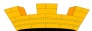 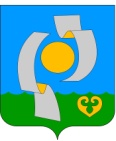 ПОСТАНОВЛЕНИЕ  АДМИНИСТРАЦИИ  НЫТВЕНСКОГО ГОРОДСКОГО  ПОСЕЛЕНИЯ13.12.2016                                                                                                             № 904 Об утверждении Порядка уведомления нанимателя (его представителя) о возникшем конфликте интересов или о возможности его возникновения муниципальными служащими администрации Нытвенского городского поселенияВ соответствии с Федеральным законом от 25 декабря 2008 г. № 273-ФЗ «О противодействии коррупции», Указом Президента Российской Федерации от 22 декабря 2015 г. № 650 «О порядке сообщения лицами, замещающими отдельные государственные должности Российской Федерации, должности федеральной государственной службы, и иными лицами о возникновении личной заинтересованности при исполнении должностных обязанностей, которая приводит или может привести к конфликту интересов, и о внесении изменений в некоторые акты Президента Российской Федерации»ПОСТАНОВЛЯЮ: 1. Утвердить прилагаемый Порядок уведомления нанимателя (его представителя) о возникшем конфликте интересов или о возможности его возникновения муниципальными служащими администрации Нытвенского городского поселения.2. Разместить постановление и вышеуказанный Порядок на официальном сайте муниципального образования «Нытвенское городское поселение Пермского края» в разделе: «Противодействие коррупции» / «Муниципальные нормативные правовые акты».3. Контроль за исполнением постановления возложить на начальника юридического  отдела администрации.Исполняющий обязанности главы городского поселения – главы администрации Нытвенскогогородского поселения                                                                             Г.Г.Щербова УТВЕРЖДЕНпостановлением администрацииНытвенского городского поселенияот 13.12.2016 № 904ПОРЯДОКуведомления нанимателя (его представителя) о возникшем конфликте интересов или о возможности его возникновения муниципальными служащими администрации Нытвенского городского поселения1. Настоящий Порядок определяет процедуру уведомления нанимателя (его представителя) о возникшем конфликте интересов или о возможности его возникновения муниципальными служащими администрации Нытвенского городского поселения, перечень сведений, содержащихся в уведомлениях, порядок регистрации уведомлений и организации проверки сведений, содержащихся в уведомлении.2. Во всех случаях возникновения у муниципального служащего конфликта интересов либо появления возможности возникновения конфликта интересов муниципальный служащий обязан уведомить о данных обстоятельствах нанимателя (его представителя) с указанием следующих сведений:2.1. фамилия, имя, отчество муниципального служащего, заполняющего уведомление, его должность;2.2. описание ситуации, при которой личная заинтересованность муниципального служащего (прямая или косвенная) влияет или может повлиять на надлежащее, объективное и беспристрастное исполнение им служебных обязанностей;2.3. квалифицирующие признаки личной заинтересованности, которая влияет или может повлиять на надлежащее исполнение муниципальным служащим служебных обязанностей (возможность получения доходов в виде денег, иного имущества, в том числе имущественных прав, услуг имущественного характера, результатов выполненных работ или каких-либо выгод (преимуществ) муниципальным служащим и (или) состоящими с ним в близком родстве или свойстве лицами (родителями, супругами, детьми, братьями, сестрами, а также братьями, сестрами, родителями, детьми супругов и супругами детей), гражданами или организациями, с которыми муниципальный служащий и (или) лица, состоящие с ним в близком родстве или свойстве, связаны имущественными, корпоративными или иными близкими отношениями);2.4. описание служебных обязанностей, на исполнение которых может негативно повлиять либо негативно влияет личная заинтересованность;2.5. предлагаемые меры, которые могли бы предотвратить возможность возникновения конфликта интересов или урегулировать возникший конфликт интересов;2.6. дата заполнения уведомления о конфликте интересов;2.7. подпись лица, заполнившего уведомление.Уведомление о конфликте интересов (далее - Уведомление) составляется по форме согласно приложению к настоящему Порядку.3. Муниципальные служащие информируют нанимателя (его представителя) путем предоставления Уведомления, которое регистрируется муниципальным служащим, ответственным за работу с входящей корреспонденцией, в журнале обращений граждан не позднее следующего рабочего дня с даты поступления Уведомления.4. Наниматель (представитель нанимателя) не позднее трех рабочих дней с момента регистрации Уведомления в журнале обращений граждан направляет Уведомление секретарю комиссии администрации Нытвенского городского поселения по соблюдению требований к служебному поведению муниципальных служащих и урегулированию конфликта интересов.Если полномочия по работе комиссии переданы в администрацию Нытвенского муниципального района – Уведомление направляется секретарю комиссии администрации Нытвенского муниципального района по соблюдению требований к служебному поведению муниципальных служащих и урегулированию конфликта интересов 5. Председатель соответствующей комиссии по соблюдению требований к служебному поведению и урегулированию конфликта интересов обеспечивает  рассмотрение Уведомления в порядке, установленном Положением (Порядком), регулирующим работу комиссии.Приложение к Порядку уведомления нанимателя (его представителя) о возникшем конфликте интересов или возможности его возникновения муниципальным служащимадминистрации Нытвенского городского поселения                                                               Представителю нанимателя                                                     __________________________________                                                                                   (инициалы, фамилия)                                                     __________________________________                                                     __________________________________                                                                (ФИО, должность муниципального служащего)УВЕДОМЛЕНИЕо конфликте интересов В  соответствии со статьей 14.1 Федерального закона  от 2 марта 2007 г.№  25-ФЗ  «О  муниципальной  службе  в  Российской  Федерации» и статьей 11Федерального  закона  от  25  декабря  2008  г. № 273-ФЗ «О противодействииКоррупции» сообщаю следующее:1)____________________________________________________________________    ______________________________________________________________________________(описание ситуации, при которой личная заинтересованность влияет или может повлиять на надлежащее, объективное и беспристрастное исполнение служебных обязанностей)2)___________________________________________________________________        _________________________________________________________________ (квалифицирующие признаки личной заинтересованности)3) ________________________________________________________________     _____________________________________________________________________________ (описание служебных обязанностей, на исполнение которых можетнегативно повлиять либо негативно влияет личная заинтересованность)4) __________________________________________________________________    ________________________________________________________________ (предлагаемые меры, которые могли бы предотвратить возможность возникновения конфликта интересов или урегулировать возникший конфликт интересов)5) ________________________________________________________________    ________________________________________________________________(намереваюсь (не намереваюсь) лично присутствовать на заседании Комиссии «___»____________ 20__ г. ___________________ ____________________________                                                            (подпись)                     (инициалы, фамилия)Уведомление зарегистрировано «___» __________ 20__ г. рег. N ______________    ______________________________________________________________________________(подпись, ФИО, должность специалиста, принявшего Уведомление)